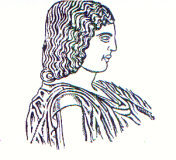 ΓΕΩΠΟΝΙΚΟ  ΠΑΝΕΠΙΣΤΗΜΙΟ  ΑΘΗΝΩΝΤΜΗΜΑ ΕΠΙΣΤΗΜΗΣ ΦΥΤΙΚΗΣ ΠΑΡΑΓΩΓΗΣΕΡΓΑΣΤΗΡΙΟ ΑΝΘΟΚΟΜΙΑΣ ΚΑΙ ΑΡΧΙΤΕΚΤΟΝΙΚΗΣ ΤΟΠΙΟΥΔΙΕΥΘΥΝΤΡΙΑ:  ΚΑΘΗΓΗΤΡΙΑ ΜΑΡΙΑ ΠΑΠΑΦΩΤΙΟΥΙερά οδός 75, Αθήνα 118 55 - Τηλ. 210 5294555 - Fax 210 5294553 -  Email: mpapaf@aua.gr4/12/2018Α Ν Α Κ Ο Ι Ν Ω Σ ΗΑνακοινώνεται στους φοιτητές του 7ου Εξαμήνου του Τμήματος Επιστήμης Φυτικής Παραγωγής, ότι το Εργαστήριο του Μαθήματος «ΑΝΘΟΚΟΜΙΑ Ι»,  θα πραγματοποιηθεί την Πέμπτη 6 Δεκεμβρίου 2018, για όλους τους φοιτητές του εξαμήνου, στην αίθουσα πολλαπλών χρήσεων, ως εξής:Α. 13:30  Αρχή Καταλόγου - ΛΥΡΑ ΙΒ. 14:30  MAΝΩΛΑΣ Μ - Τέλος ΚαταλόγουΠαρακαλείσθε να τηρήσετε αυστηρά την παραπάνω κατανομή για την διευκόλυνση διεξαγωγής του Εργαστηρίου.Από το εργαστήριο